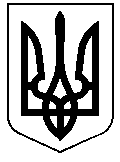 РЕШЕТИЛІВСЬКА МІСЬКА РАДАПОЛТАВСЬКОЇ ОБЛАСТІВИКОНАВЧИЙ КОМІТЕТРІШЕННЯ30 червня 2021 року                                                                                    № 189Про затвердження висновкущодо визначення місця проживання дітейКеруючись ст. 34 Закону України „Про місцеве самоврядування в Україні”, ст. ст. 19, 160, 161 Сімейного кодексу України, п. 72 Порядку провадження органами опіки та піклування діяльності, пов’язаної із захистом прав дитини, затвердженого постановою Кабінету Міністрів України від 24.09.2008 № 866, враховуючи рішення комісії з питань захисту прав дитини від 25.06.2021, виконавчий комітет Решетилівської міської радиВИРІШИВ:Затвердити висновок щодо визначення місця проживання малолітніх дітей Михайлеця Ігоря Ярославовича, **.**.**** року народження, Михайлець Аріни Ярославівни, **.**.**** року народження (додається).Міський голова								О.А. Дядюнова